【登山】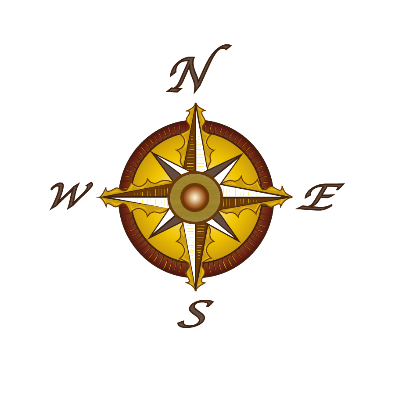 西野 綾子〒123-4567東京都中央区八丁堀4-2-○0